CHECKLIST FOR MEMBERSHIP(If the applicant’s signature is in the box below, the checklist is required with your application)Complete application for Membership Applications for those eighteen (18) years of age or older must be signed by the applicant or by the applicant’s legal guardian. Applicants less than eighteen (18) years of age shall be submitted only by the applicant’s parent(s) or by his/her legal guardian and must be signed by both parents.Original State Certified Birth Certificate This document will be signed by the State Registrar, embossed with the State Seal and must list the state file number. Birth Certificates will be returned after application is approved/denied. If submitting a Delayed, or Amended Birth and/or Death Certificate, you must include one supporting document that list the parent(s) names, such as Social Security Abstract, School Record, or Probated Will which list the person as an heir.*Social Security CardApplicant’s card must show birth name or current Married/Legal name- may be photocopy.*State Driver’s License or State IDColor copy of the parent/legal guardian that signed the application for those under the age of 18, if over 18 a color copy of applicants D.L. or I.D.Passport photo—Applicants 12 yrs. and olderOriginal Certified Birth Certificate or Original Certified Death Certificate(s) of your non Enrolled ancestry(s) through whom you are tracing.Name Changes due to Marriage and/or Divorce must be documented with an Original Marriage license or Divorce decree.Adoptions must submit Certified Petition and Final Decree of Adoption and must include a State Certified Birth Certificate. (After Adoption)  All information will be kept confidential.Veterans please submit your DD 214 form. This document keeps our records informed of who has served our country. *All color copies must be done on the True Copy of Original Form of Identification FormApplicant’s (18 & older) signature in box below  cannot touch the linesInformation-To insure your Membership application is processed in a timely manner, please follow all instruction carefully. Any deviation from these instructions will delay your membership.The applicant will need to be prepared to update the last enrolled member(s)’ file(s), at the discretion of the  Enrollment Director or his/her designees, if it is found that the file is missing essential documents, additionally,  in the research process; additional documentation may be requested after the enrollment application and required documents are reviewedIf mother or father of applicant is not enrolled you must submit a State Certified Birth and/or Death Certificate(s), for the gaps in generations in the Absentee blood lineage. (1937 AST census is the base enrollees & available on the AST website under the Enrollment tab),All pages, on the application, that must be notarized must do so in the presence of a notary. Passport photos  (criteria-2x2, white background no Polaroid or professional photos) for more information visit http://travel.state.gov/content/passports/english/photos/photos.html. Or look on your cell phone for downloadable passport photo apps.Completed applications, with the required documents, should be mailed to:Absentee Shawnee Tribe of OklahomaEnrollment Department2025 S. Gordon Cooper Dr.Shawnee, OK 74801REMEMBER: All incomplete applications will be returned, with a letter informing you of what is needed to complete.Please help the Enrollment Office update deceased member’s information, if your Absentee parent(s) or Absentee grandparent(s) are deceased please submit the death certificate of the member or call the Enrollment office to see if we need Death certificate to change their status.Make sure that if you have a change of contact information that you please contact the Enrollment Dept. We will be able to forward this information to the Media Department so that maintain your delivery of the monthly newsletter, which keeps you updated on current activities, announcements and upcoming events.If you have any additional questions, feel free to, contact our office 405-275-4030.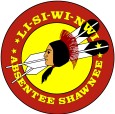 Return to: Enrollment office2025 S. Gordon Cooper Dr.Shawnee, OK 74801The Absentee Shawnee Tribe of OklahomaEnrollment ApplicationContact Information:405-275-4030I HEREBY CERTIFY THAT THE STATEMENTS GIVEN FOR THE PURPOSE OF ABSENTEE SHAWNEE TRIBE OF OKLAHOMA ENROLLMENT ARE CORRECT AND TRUE TO THE BEST OF MY KNOWLEDGE.  BY SIGNING THIS APPLICATION FOR MEMBERSHIP, I VERIFY THAT ALL INFORMATION PROVIDED IS TRUE AND CORRECT. IT IS A CRIMINAL OFFENSE UNDER TRIBAL LAW TO PRESENT FALSE OR FRAUDULANT INFORMATION FOR ENROLLMENT PURPOSES.(Other persons may sign for a minor or disabled person if legal documentation is submitted)SIGNATURE (Required): (Both Parents must sign for children under 18).	SIGNATURE (Required): (Both Parents must sign for children under 18).PRINT NAME (Request): (Both Parents must sign for children under 18).	PRINT NAME (Request): (Both Parents must sign for children under 18).RELATIONSHIP TO APPLICANT	DATE	RELATIONSHIP TO APPLICANT	DATEFOR ADDITIONAL SPACE, PLEASE USE BACK OF THIS PAGENO DUAL ENROLLMENTAbsentee Shawnee who are of another American Indian Tribe must sign an oath saying they are not enrolled with another tribe.I,   	, (print applicant’s full name) as a member of the Absentee Shawnee decent, hereby swear (or affirm) that, I am not enrolled and will not enroll as a member of any other federally recognized Indian Tribe, Nation Band Pueblo, Rancheria, or Alaska Native Village, or any other federally recognized Indian entity, without first resigning my enrollment in the Absentee Shawnee Tribe of Oklahoma bysigning conditional or voluntary relinquish forms.I further understand that a violation of this oath is punishable by not receiving tribal service.Signature of Applicant________________________________(Parent or legal guardian must sign if applicant is under 18 yrs. old)Date:  	ENROLLMENT VERIFICATION CONSENT FORMI consent to allow the Absente Shawnee Tribe of Oklahoma to verify my status as a tribal member or non-member of the Tribe that I have mark in the Tribal background section of the Enrollment Application.  Furthermore, I agree to consent to release documents to other departments within the AST Facility that may need documentation to complete applications that may provide a service I am requesting services for.  Your information will not be shared with third parties outside of the AST Tribe without your permission.Signature  	_______________________________________Date		_________________________ True Copy of Original Form of Identification(s)Color copy the form of identification in this Box or on separate page with color-copy of Identification and informationbelow included and must be notarizedI,  	, (the adult applicant or parent/legal guardian of the applicant)(Print Full Name)affirm that the identification above or attached is a true and complete copy of the document which it purports to represent.Signature:  		Date: 	State of  	 County of  		NOTARY PUBLIC USE ONLYSubscribed and sworn to before me this  	 day of  	, 20 	.Notary PublicNOTARY STAMP	My Commission Expires:  	Absentee Shawnee Tribe of OklahomaEnrollment Office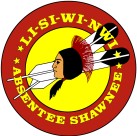 True Copy of Original Form of Identification(s)Color copy the form of identification in this Box or on separate page with color-copy of Identification and informationbelow included and must be notarizedI,  	, (the adult applicant or parent/legal guardian of the applicant)(Print Full Name)affirm that the identification above or attached is a true and complete copy of the document which it purports to represent.Signature:  		Date: 	State of  	 County of  		NOTARY PUBLIC USE ONLYSubscribed and sworn to before me this  	 day of  	, 20 	.Notary PublicNOTARY STAMP	My Commission Expires:  	PATERNITY AFFIDAVITNotice of Rights and Responsibilities1.  This is a legal document.  By signing this Paternity Affidavit you are acknowledging the identity of the father of the child which will have the same effect of a court order establishing paternity, and can be used as a basis for entering a child support order.2.  The child may have the right to receive benefits as the legal child of the man who signs this Paternity Affidavit.   The benefits may include child support, medical insurance, veteran’s benefits, social security benefits and the right to inherit.3.	Persons who knowingly supply false information on a Paternity Affidavit will be prosecuted under the law of the Absentee Shawnee Tribe.Child’s InformationFull Name: Date of Birth: Place of Birth:Social Security Number: _I,Hereby Swear and Affirm, that the child.,  the  biological  mother  of  the  above  named  child, is the biological father ofMotherI,                                                                  , Hereby Swear and Affirm that I am the biological father of the above named child, and I further acknowledge the rights and responsibilities stated above.FatherSubscribed and sworn to before me this  	day of  	, 201    . My Commission Expires:Notary Public(Please complete application in black/blue ink) (Unless stated otherwise, all blocks must becompleted or it’s an incomplete application.(Please complete application in black/blue ink) (Unless stated otherwise, all blocks must becompleted or it’s an incomplete application.(Please complete application in black/blue ink) (Unless stated otherwise, all blocks must becompleted or it’s an incomplete application.(Please complete application in black/blue ink) (Unless stated otherwise, all blocks must becompleted or it’s an incomplete application.(Please complete application in black/blue ink) (Unless stated otherwise, all blocks must becompleted or it’s an incomplete application.(Please complete application in black/blue ink) (Unless stated otherwise, all blocks must becompleted or it’s an incomplete application.(Please complete application in black/blue ink) (Unless stated otherwise, all blocks must becompleted or it’s an incomplete application.(Please complete application in black/blue ink) (Unless stated otherwise, all blocks must becompleted or it’s an incomplete application.(Please complete application in black/blue ink) (Unless stated otherwise, all blocks must becompleted or it’s an incomplete application.(Please complete application in black/blue ink) (Unless stated otherwise, all blocks must becompleted or it’s an incomplete application.(Please complete application in black/blue ink) (Unless stated otherwise, all blocks must becompleted or it’s an incomplete application.(Please complete application in black/blue ink) (Unless stated otherwise, all blocks must becompleted or it’s an incomplete application.Name (First, Middle, Last, Maiden):Name (First, Middle, Last, Maiden):Name (First, Middle, Last, Maiden):Name (First, Middle, Last, Maiden):Name (First, Middle, Last, Maiden):Name (First, Middle, Last, Maiden):Name (First, Middle, Last, Maiden):Name (First, Middle, Last, Maiden):Name (First, Middle, Last, Maiden):Name (First, Middle, Last, Maiden):Name (First, Middle, Last, Maiden):Name (First, Middle, Last, Maiden):Date of Birth:Date of Birth:S.S. #:S.S. #:S.S. #:S.S. #:S.S. #:S.S. #:S.S. #:Sex:	Male	FemaleSex:	Male	FemaleSex:	Male	FemaleIs Applicant Adopted?Yes	NoMarital Status:	Single	Married	Widow	SeparatedMarital Status:	Single	Married	Widow	SeparatedMarital Status:	Single	Married	Widow	SeparatedMarital Status:	Single	Married	Widow	SeparatedMarital Status:	Single	Married	Widow	SeparatedMarital Status:	Single	Married	Widow	SeparatedMarital Status:	Single	Married	Widow	SeparatedMarital Status:	Single	Married	Widow	SeparatedMarital Status:	Single	Married	Widow	SeparatedVeteran:	Yes - (See Checklist)Veteran:	Yes - (See Checklist)If the applicant is 18 years or older, does the applicant want the Social Security Number visible on the Citizenship ID Card:	Yes	NoIf the applicant is 18 years or older, does the applicant want the Social Security Number visible on the Citizenship ID Card:	Yes	NoIf the applicant is 18 years or older, does the applicant want the Social Security Number visible on the Citizenship ID Card:	Yes	NoIf the applicant is 18 years or older, does the applicant want the Social Security Number visible on the Citizenship ID Card:	Yes	NoIf the applicant is 18 years or older, does the applicant want the Social Security Number visible on the Citizenship ID Card:	Yes	NoIf the applicant is 18 years or older, does the applicant want the Social Security Number visible on the Citizenship ID Card:	Yes	NoIf the applicant is 18 years or older, does the applicant want the Social Security Number visible on the Citizenship ID Card:	Yes	NoIf the applicant is 18 years or older, does the applicant want the Social Security Number visible on the Citizenship ID Card:	Yes	NoIf the applicant is 18 years or older, does the applicant want the Social Security Number visible on the Citizenship ID Card:	Yes	NoIf the applicant is 18 years or older, does the applicant want the Social Security Number visible on the Citizenship ID Card:	Yes	NoIf the applicant is 18 years or older, does the applicant want the Social Security Number visible on the Citizenship ID Card:	Yes	NoIf the applicant is 18 years or older, does the applicant want the Social Security Number visible on the Citizenship ID Card:	Yes	NoPhone: (	)	-Phone: (	)	-Phone: (	)	-Phone: (	)	-Phone: (	)	-Phone: (	)	-Were any ancestor’s adopted	Yes	NoWere any ancestor’s adopted	Yes	NoWere any ancestor’s adopted	Yes	NoWere any ancestor’s adopted	Yes	NoWere any ancestor’s adopted	Yes	NoWere any ancestor’s adopted	Yes	No(Optional) Email:(Optional) Email:(Optional) Email:(Optional) Email:(Optional) Email:(Optional) Email:(Optional) Email:(Optional) Email:(Optional) Email:(Optional) Email:(Optional) Email:(Optional) Email:Physical Address (NO P.O. BOX)Physical Address (NO P.O. BOX)Physical Address (NO P.O. BOX)Physical Address (NO P.O. BOX)Physical Address (NO P.O. BOX)Physical Address (NO P.O. BOX)Physical Address (NO P.O. BOX)Physical Address (NO P.O. BOX)Physical Address (NO P.O. BOX)Physical Address (NO P.O. BOX)Physical Address (NO P.O. BOX)Physical Address (NO P.O. BOX)Address:Address:Address:Address:Address:Address:Address:Address:Address:Address:Address:Address:City:City:City:State:State:State:State:State:Zip Code:Zip Code:Zip Code:County:MailingAddressMailingAddressMailingAddressMailingAddressMailingAddressMailingAddressMailingAddressMailingAddressMailingAddressMailingAddressMailingAddressMailingAddressSame as Physical Address:	Yes	NoAddress:Address:Address:Address:Address:Address:Address:Address:Address:Address:Address:City:City:City:City:City:State:State:Zip Code:Zip Code:Zip Code:Zip Code:County:Tribal BackgroundTribal BackgroundTribal BackgroundTribal BackgroundTribal BackgroundTribal BackgroundTribal BackgroundTribal BackgroundTribal BackgroundTribal BackgroundTribal BackgroundTribal BackgroundOther Indian Blood:	Yes	NoOther Indian Blood:	Yes	NoOther Indian Blood:	Yes	NoOther Indian Blood:	Yes	NoIf yes, list tribe(s):If yes, list tribe(s):If yes, list tribe(s):If yes, list tribe(s):If yes, list tribe(s):If yes, list tribe(s):If yes, list tribe(s):If yes, list tribe(s):LINEAGE CHART(If one or both biological parent(s) are enrolled, complete the parent(s) information then STOP)KEY:Maternal - Mother’s Side of the Family	D.O.B.: Date of Birth	S.S.#: Social Security NumberPaternal - Father’s Side of the Family	D.O.D.: Date of DeathLINEAGE CHART(If one or both biological parent(s) are enrolled, complete the parent(s) information then STOP)KEY:Maternal - Mother’s Side of the Family	D.O.B.: Date of Birth	S.S.#: Social Security NumberPaternal - Father’s Side of the Family	D.O.D.: Date of DeathLINEAGE CHART(If one or both biological parent(s) are enrolled, complete the parent(s) information then STOP)KEY:Maternal - Mother’s Side of the Family	D.O.B.: Date of Birth	S.S.#: Social Security NumberPaternal - Father’s Side of the Family	D.O.D.: Date of DeathParentsParentsParentsMother:D.O.B:Tribe & Roll#:S.S. #:D.O.D:Tribe & Roll#:Father:D.O.B:Tribe & Roll#:S.S. #:D.O.D:Tribe & Roll#:Maternal GrandparentsMaternal GrandparentsMaternal GrandparentsMGMother:D.O.B:Tribe & Roll#:S.S. #:D.O.D:Tribe & Roll#:MGFather:D.O.B:Tribe & Roll#:S.S. #:D.O.D:Tribe & Roll#:Paternal GrandparentsPaternal GrandparentsPaternal GrandparentsPGMother:D.O.B:Tribe & Roll#:S.S. #:D.O.D:Tribe & Roll#:PGFather:D.O.B:Tribe & Roll#:S.S. #:D.O.D:Tribe & Roll#:OFFICE USE ONLY:OFFICE USE ONLY:OFFICE USE ONLY:RECEIVED STAMP HERERECEIVED STAMP HERERECEIVED STAMP HERE